Florida Association of Hostage Negotiatorsfor those who make the call…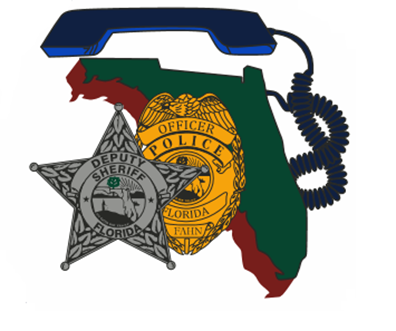 Oct 19, 2022  0900 HoursThe Boy in the bunker presentation/Scenario based training8a-9a         Registration and refreshments9a-1145a   The Boy in the Bunker Presentation1145a-1p    Lunch on your own1p-3p         Scenario Based Roleplaying w/ Nova Southeastern                   University Psychology Students3p-4p         Current Issues & Concerns4p-5p         Certificates & Dismissal The Boy in the Bunker case is an incredible law enforcement success and inspirational story.  Jim Dykes boarded a school bus in rural Alabama and shot the driver.  He then abducted an innocent 5 year old boy and took him to his underground bunker where he kept hundreds of law enforcement at bay for 7 days.  See dramatic videos from the bus, listen to the actual hostage negotiations, and witness the heroic resolution captured from above. Tactical and negotiators worked hand in hand and expended Herculean efforts to save one child.Join us for a presentation by the FBI  We will also have Scenario TrainingSpeaker:   Kyle VowinkelFBI Assistant Special Agent in ChargeHosted by: Ofc. Mark Pollman & Sgt. David GarciaPlantation & Davie PDFAHN Region 10 DirectorFor Questions:DGarcia@Davie-FL.Gov954-693-8086Volunteer Park Community CenterWed, Oct, 19, 2022 @ 0900 This training is free for FAHN members and $20 for non-members (price of new membership)